Supporting Information:Room-Temperature Synthesis of ZnO@GO Nanocomposite as Anode for Lithium-Ion Batteries Yunchuan Qi,1,2 Ce Zhang,*1 Shengtang Liu,1,2 Yanqing Zong,2 and Yi Men*2 1Qian Xuesen Laboratory of Space Technology, China Academy of Space Technology (CAST) No.104 Youyi Street, Haidian District, Beijing 100094, China2Beijing Key Laboratory of Energy Conversion and Storage Materials, College of Chemistry, Beijing Normal University, No. 19, Xinjiekouwai Street, Haidian District, Beijing 100875, ChinaAUTHOR EMAIL ADDRESS: zhangce@qxslab.cn, menyi@bnu.edu.cnCORRESPONDING AUTHOR FOOTNOTE: To whom correspondence should be addressed. Telephone: +86-10-6811-1072; Fax: +86-10-6874-7505. E-mail: zhangce@qxslab.cn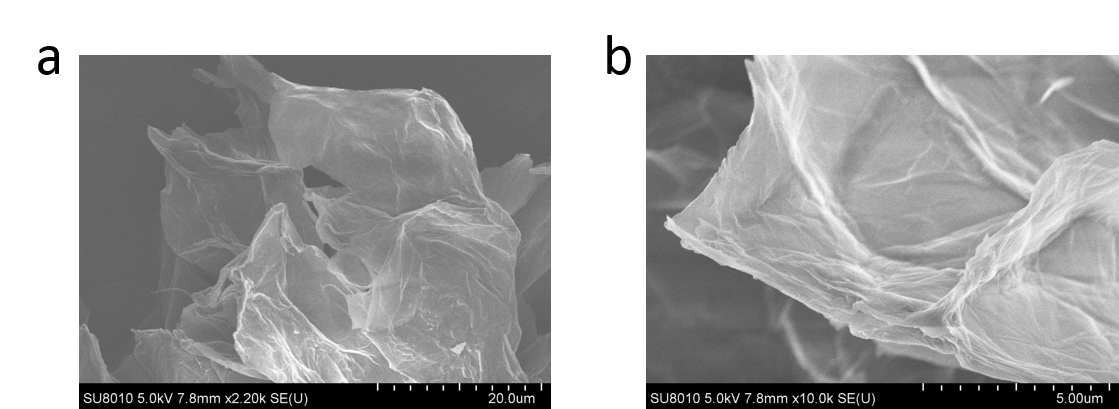 FIG S1. SEM images of GO at (a) low and (b) high magnifications.  	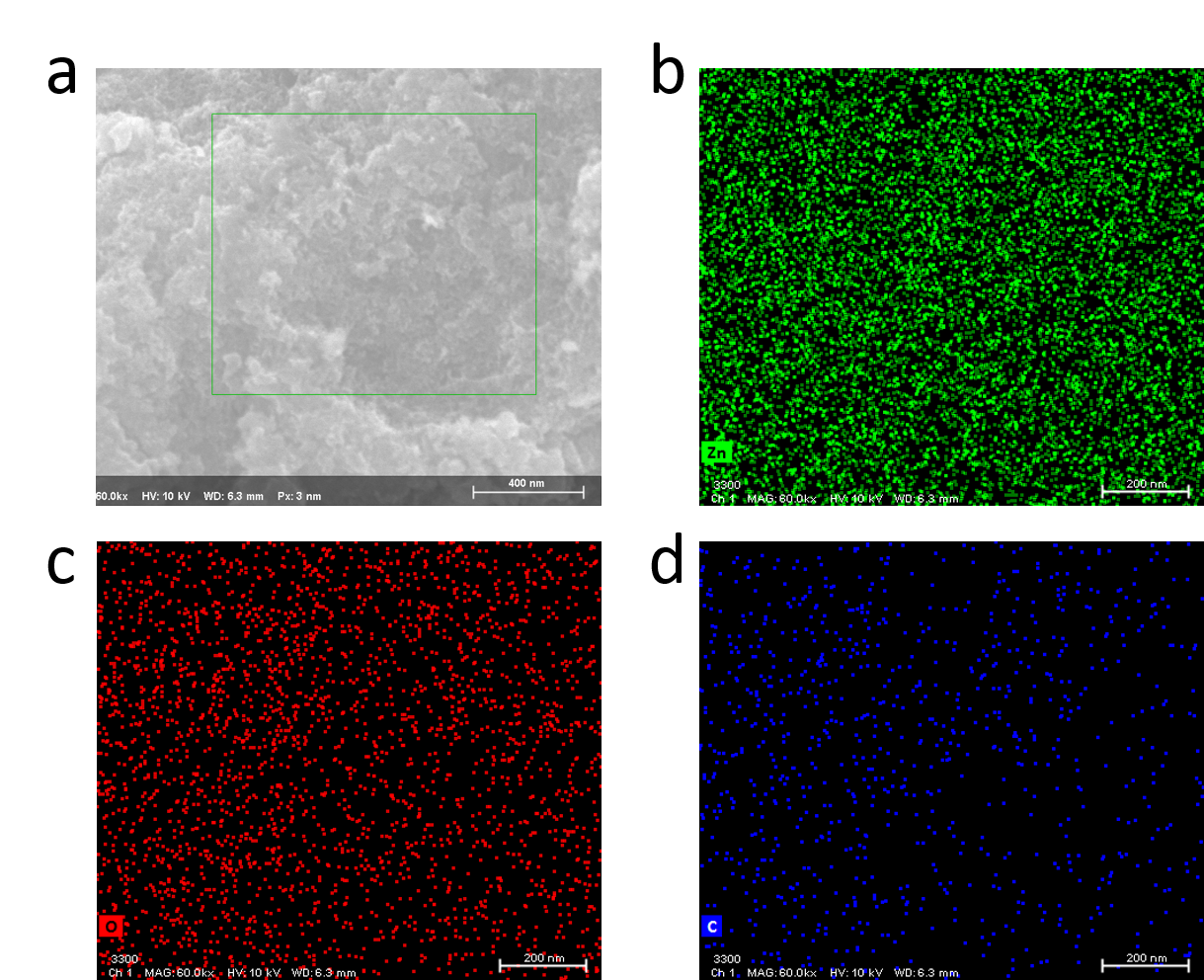 FIG S2. (a) SEM images of ZnO@GO nanocomposite. EDX elemental mappings of (b) zinc, (c) oxygen and (d) carbon over selected area of image (a).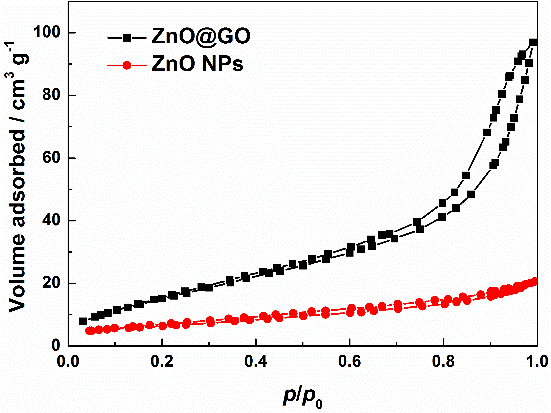 FIG S3. N2 adsorption and desorption isotherms of ZnO@GO and ZnO NPs.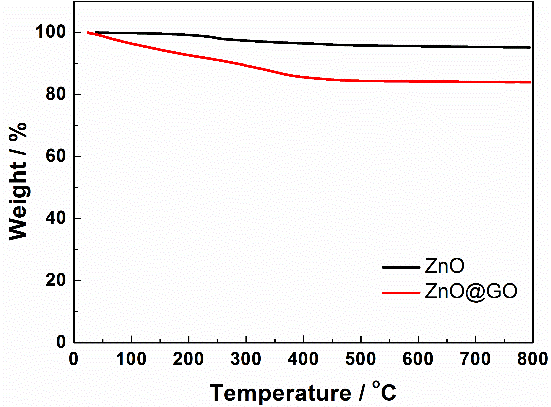 FIG S4. TGA curves of ZnO@GO and ZnO NPs under oxygen atmosphere from room temperature to 800 °C at 10 °C min-1.